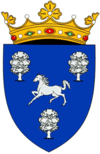 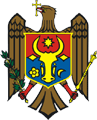                                   REPUBLICA MOLDOVA                       CONSILIUL RAIONAL NISPORENI	proiect	 DECIZIE nr. 7/8din 17 decembrie 2020						             or. Nisporeni„Cu privire la executarea deciziei nr.5/6 din 02.09.2020 „Cu privire la pregătirea complexului socio-economic pentru activitate în perioada de toamnă- iarnă 2020-2021”	În conformitate cu art. 43, 46 alin (1) din Legea nr. 436-XV din 28 decembrie 2006 privind administraţia publică locală, şi Programul de activitate al Consiliului raional pentru trimestru IV, Consiliul raional, Decide:Se ia act de nota informativă prezentată de către vicepreşedintele raionului dnul Victor Tulbure, cu privire la executarea deciziei nr.5/6 din 02.09.2020„Cu privire la pregătirea complexului socio-economic al raionului Nisporeni pentru activitate în perioada de toamnă-iarnă 2020-2021”.2. Președintele raionului, vicepreşedintele raionului, şefii direcţiilor, secţiilor, serviciilor Consiliului raional, conducătorii instituţiilor:      - vor asigura în continuare măsurile necesare pentru funcţionarea ritmică a instituţiilor, creării condiţiilor optime de activitate în perioada toamnă-iarnă 2020-2021.     - vor monitoriza lunar realizarea Planului de Acţiuni pentru o bună activitate în perioada rece a anului.Controlul executării prezentei decizii se atribuie preşedintelui raionului, dlui Vasile Mărcuță.     Preşedintele şedinţei						            Consiliului raional   											 						     Secretar al     Consiliului raional       						Olesea Beschieru						     Contrasemnat      Șef al Serviciului juridic						 Sergiu Zmeu	Proiectul deciziei date a fost elaborat la propunerea Președintelui raionului Vasile Mărcuță și întocmit de vicepreședintele raionului, Victor Tulbure, persoana ce înaintează problema vizată.                                                                  			_________________Avizasupra proiectului de decizie „Cu privire la executarea deciziei nr.5/6 din 02.09.2020 „Cu privire la pregătirea complexului socio-economic pentruactivitate în perioada de toamnă- iarnă 2020-2021”Serviciul juridic a examinat proiectul de decizie propus spre examinare în ședința Consiliului raional pentru data de 17 decembrie curent.	Proiectul dat are caracter public, obligatoriu, general și impersonal, cu efect juridic ce permite integrarea organică în cadrul normativ în vigoare.	Proiectul deciziei date este corelat cu prevederile actelor normative de nivel superior și de același nivel cu care se află în conexiune.Proiectul deciziei date nu depășește atribuțiile Consiliului raional, corespunde principiilor activității de elaborare și categoriei actelor administrației publice locale de nivelul doi.Avînd în vedere cele expuse supra, Serviciul juridic susține conceptual proiectul deciziei înaintat.Serviciul juridic                                                              Sergiu ZmeuNota informativăCu privire la pregătirea complexului socio-economic al raionului Nisporeni pentru activitate în perioada de toamnă-iarnă 2020-2021.Prin decizia nr.5/6 din 02.09.2020 a fost instituită comisia pentru organizarea, monitorizarea şi controlul pregătirii către sezonul rece în perioada toamnă-iarnă 2020-2021, conform anexei nr.1 (se anexează) și aprobat Planul de acțiuni privind pregătirea complexului socio-economic pentru sezonul rece 2020-2021.În perioada 15.09.2020 - 01.12.2020 Comisia raională s-a întrunit în 2 şedinţe de lucru unde au fost invitaţi primăriile, instituțiile de învățămînt și  agenţii economici care sunt responsabili de asigurarea condiţiilor optime de activitate în perioada toamnă-iarnă 2020-2021, în cadrul cărora s-a pus în discuție pregătirea către sezonul rece.Instituţiile educaţionale au fost monitorizate în permanență în vederea îndeplinirii planului de acţiuni privind pregătirea pentru activitate în perioada rece a anului 2020-2021.Instituţiile publice dispun de necesarul  de combustibil pentru încălzire, de surse financiare pînă în luna ianuarie ,iar din bugetul pentru anul 2021 vor fi alocate surse financiare pentru asigurarea necesităților respective.In baza Dispoziţiei nr. 147 din 19.10.2020 a Preşedintelui raionului, începând cu data de 20 octombrie 2020 instituţiile educaţionale au intrat în regim de încălzire a edificiilor pentru perioada rece 2020 – 2021. Au fost întreprinse măsuri necesare în vederea pregătirii reţelelor termice şi s-au alocat surse financiare necesare în acest scop.Din cele 33 de instituţii şcolare, 15 dispun de sistem de încălzire pe bază de gaze naturale și sunt pregătite pentru funcționare în proporție de 100 % .  Alte 7 instituţii şcolare dispun de centrale termice pe bază de biomasă și activează în baza Proiectului de Parteneriat Public Privat.  În IP Gimnaziul Bărboieni, Iurceni și Marinici  s-au desfăşurat lucrări de renovare a rețelelor termice.Centralele termice a 11 instituţii (7 gimnazii şi 4 şcoli primare-grădiniţe) funcţionează pe bază de cărbune și lemne. Instituţiile dispun de 243, 3 tone de cărbune şi 28,5 metri steri de lemne.În  IP Şcoala primară-grădiniţă Băcşeni au loc lucrări de reconstrucţie a rețelei termice cu conectare la gaze naturale (proiectul este prevăzut pentru 2 ani). În anul curent se folosesc de centrala termică ce funcţionează pe bază de cărbune..Din cele 27 instituţii de educaţie timpurie-14 funcţionează la gaze naturale, IP Grădiniţa „Povestea”din or. Nisporeni dispune şi de cazane pe bază de biomasă, iar IP Grădiniţa – creşă „Romaniţa”din s.  Bolţun  dispune şi de cazan pe bază de cărbune. Pe bază de  biomasă mai funcţionează centralele termice în IP Grădiniţa creşă Brătuleni, IP Grădiniţa – creşă „Albinuţa”, Vărzăreşti ( Parteneriat Public Privat) şi IP Grădiniţa de copii Soltăneşti, care au în stoc necesarul de brichete.Pe bază de cărbune se încălzescîn 7 instituţii, dintre care 3 instituţii se încălzesc la sobe – IP Grădiniţa de copii Bălăneşti şi IP Grădiniţa de copii Bursuc şi Centrul Comunitar din s. Isăicani în care sunt stocate 86,8 tone cărbune şi 156 metri steri de lemne.Toate instituţiile de educaţie timpurie se încălzesc.DITS dispune de11 autobuze şcolare care asigură transportarea a 522 elevi şi a 6 copii de grădiniţă în 12 instituţii şcolare şi 2 grădiniţe.Autobuzele şcolare sunt pregătite pentru perioada de iarnă. Au fost efectuate lucrările de deservire tehnică și reparație,Au fost dotate cu sistem de poziţionare globală(GPS) şi camere video, centuri de siguranţă şi semnal sonor de avertizare la mersul cu spatele,lucru care influenţiază pozitiv la operativitatea de monitorizare a transportării elevilor şi un grad sporit de securitate în timpul circulaţiei.Direcția Asistență Socială și Protecție a Familiei  a întreprins măsurile necesare în scopul asigurării persoanelor  social- vulnerabile cu de foc pentru perioada rece a anului.Persoanele singuratice aflate în evidența serviciului ,,Îngrijire socială la domiciliu” în număr de 240, sunt asigurate cu de foc pentru perioada rece a anului și sunt monitorizate de către lucrătorii sociali din teritoriu.Persoanele solitare sunt vizitate la domiciliu în perioada de iarnă, zilnic de către lucrătorul social, concomitent sunt vizitate familiile socialmente vulnerabile de către asistentul social comunitar şi lucrătorul social. S-a organizat curățarea sobelor persoanelor singuratice.Prin intermediul Serviciului social, de suport monetar au beneficiat 5 familii aflate în dificultate de surse financiare pentru procurarea lemnelor de foc.Potrivit legii nr.133 din 13.06.2008 privind ajutorul social, Direcția Asistență Socială și Protecție a Familiei, lunar stabilește plățile de ajutor social la circa 2248 familii defavorizate, suma fiind de aproximativ de 3,00 mln lei și ajutor pentru perioada rece a anului pentru lunile noiembrie-martie la circa 6174 de familii, suma fiind de circa 3,1 mln lei lunar. În luna decembrie, 250 de familii, din categoria socialmente-vulnerabile, vor beneficia de lemne de foc (a câte 2,0 metri steri, 1 m ster-lemne tari și 1m ster-lemne moi) cu un preț redus.Consiliul raional a contractat servicii de întreținere a drumurilor pe timp de iarnă cu SA ;;Drumuri-Ialoveni, care a inițiat pregătirile către sezonul rece încă din luna august. Pentru a face față sezonului rece este stocat necesarul de material antiderapant. Dispun de utilaj necesar pentru dezăpezire și dezbaterea poleiului, și de un număr necesar de  muncitori , care vor fi antrenați la lucrările de întreținere a drumurilor pe timp de iarnă.Întreprinderea dispune de capacități de a presta servicii de întreținere a drumurilor locale.  Primarii localităților din raion au sarcina de a contracta serviciile respective, pentru a asigura buna activitate  a instituțiilor ,circulația rutieră și deplasarea localnicilor.Consiliul raional  dispune de informațiile solicitate și parvenite de la primării, precum că sunt pregătite pentru activitate în sezonul rece 2020-2021.Întreprinderea de Stat pentru Silvicultură „Nisporeni-Silva” dispune de tehnică grea pentru dezăpezirea drumurilor publice și forestiere (două tractoare DT-75 cu lamă în stare bună) pentru accesul la lemnul de foc și dispune de cantități suficiente de lemn pentru a face față vremii reci.Rețelele electrice sunt pregătite pentru a intra în iarnă. Acolo, unde situația a fost mai gravă au fost reparate sau renovate. Lucrări de reparație a rețelelor electrice urmează a mai fi executate , începînd cu luna ianuarie , din bugetul acestora pentru anul 2021.Concluzie:  Complexul socio-economic al raionul Nisporeni este pregătit pentru sezonul rece conform planului de acţiuni aprobat prin decizia nr.5/6 din 02.09.2020Vicepreședintele raionului                                                        Victor TULBURE